GRAM 13					Les substituts du nom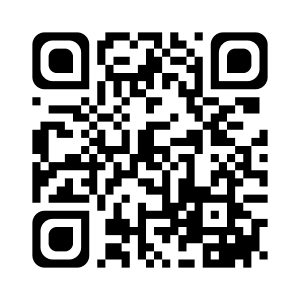 Dans un texte, pour éviter les répétitions, on peut remplacer les noms par d’autres mots qui les rappellent. Ce sont des substituts nominaux.- On peut remplacer un nom par un autre nom (synonyme).Ex : 	Cet animal est extraordinaire, je n’aurai jamais cru cette bête capable de tant de prouesses !- On peut remplacer un nom par un pronom.Ex : 	Magali aime se promener au parc, mais sa mère ne la laisse pas y aller quand elle veut.	J’adore les voyages en bateau, surtout quand celui-ci a plusieurs étages.- On peut remplacer un nom par un groupe nominal plus riche.Ex : 	J’aime beaucoup Paris… La ville lumière est merveilleuse de nuit.	Arthur a eu un tricycle pour Noël et depuis il ne descend plus de son engin à trois roues. Je sais ma leçon si…GRAM 13 Je connais différentes façons de remplacer un nom.GRAM 13 Je sais corriger un texte en utilisant des substituts du nom.